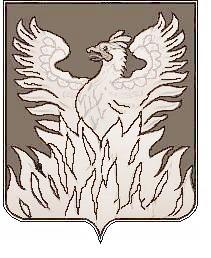 СОВЕТ ДЕПУТАТОВмуниципального образования «Городское поселение Воскресенск» Воскресенского муниципального района Московской области___________________________________________________Р Е Ш Е Н И Еот _25.01.2019 г.__№ __544/79__Об определении печатного средства массовой информациидля опубликования (обнародования) муниципальных правовых актов органов местного самоуправления муниципального образования«Городское поселение Воскресенск» Воскресенского муниципального района Московской области          Руководствуясь Федеральным законом от 06.10.2003 № 131-ФЗ «Об общих принципах организации местного самоуправления в Российской Федерации», Законом Российской Федерации от 27.12.1991 №2124-1 «О средствах массовой информации», в соответствии с Уставом муниципального образования «Городское поселение Воскресенск» Воскресенского муниципального района Московской областиСовет депутатов городского поселения Воскресенск РЕШИЛ:         1. Определить печатным изданием для осуществления официального опубликования (обнародования) муниципальных правовых актов и других официальных документов муниципального образования «Городское поселение Воскресенск» Воскресенского муниципального района Московской области Воскресенскую районную газету «Наше слово».         2. Разместить (опубликовать) настоящее решение в Воскресенской районной газете «Наше слово» и на официальном сайте Городского поселения Воскресенск (www.vosgoradmin.ru).         3. Настоящее решение вступает в силу с момента его опубликования.         4. Контроль за исполнением настоящего решения возложить на председателя постоянной депутатской комиссии по законности, молодежной и социальной политике Елисеева А.В. и первого заместителя руководителя администрации городского поселения Воскресенск Кривоногова М.Г.Глава городского поселения Воскресенск						 А.С. Владович